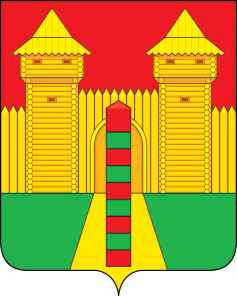 АДМИНИСТРАЦИЯ  МУНИЦИПАЛЬНОГО  ОБРАЗОВАНИЯ «ШУМЯЧСКИЙ   РАЙОН» СМОЛЕНСКОЙ  ОБЛАСТИПОСТАНОВЛЕНИЕот 25.10.2022г. № 484        п. Шумячи	В соответствии с Земельным кодексом Российской Федерации, на основании заявления заявителя от 21.10.2022 года 	Администрация муниципального образования «Шумячский район» Смоленской областиП О С Т А Н О В Л Я Е Т:1. Внести в постановление Шумячского поселкового Совета от 01 апреля 1992 года №4 «О предоставлении земель в частную собственность граждан» следующие изменения:в пункте 1. позицию:изложить в следующей редакции:2. Настоящее постановление вступает в силу со дня его подписания.О внесении изменений в постановление Шумячского поселкового Совета от 01 апреля 1992 года №4 «О предоставлении земель в частную собственность граждан»           «9. Абрамов Николай Петровичд.5/1-общая площадь участка – 416,в том числе: огород – 256,  постройки - 160»           «9. Абрамов Николай Петровичд.4 кв.1-предоставить земельный участок для личного подсобного хозяйства площадью 416 кв. м., кадастровый номер 67:24:0190223:24 по адресу: Российская Федерация, Смоленская область, Шумячский район, Шумячское городское поселение, п. Шумячи,                  переулок Коммунальный, земельный участок №4/1».  И.п. Главы муниципального образования «Шумячский район» Смоленской области       Г.А. Варсанова